STANHOPE ROAD SCHOOL 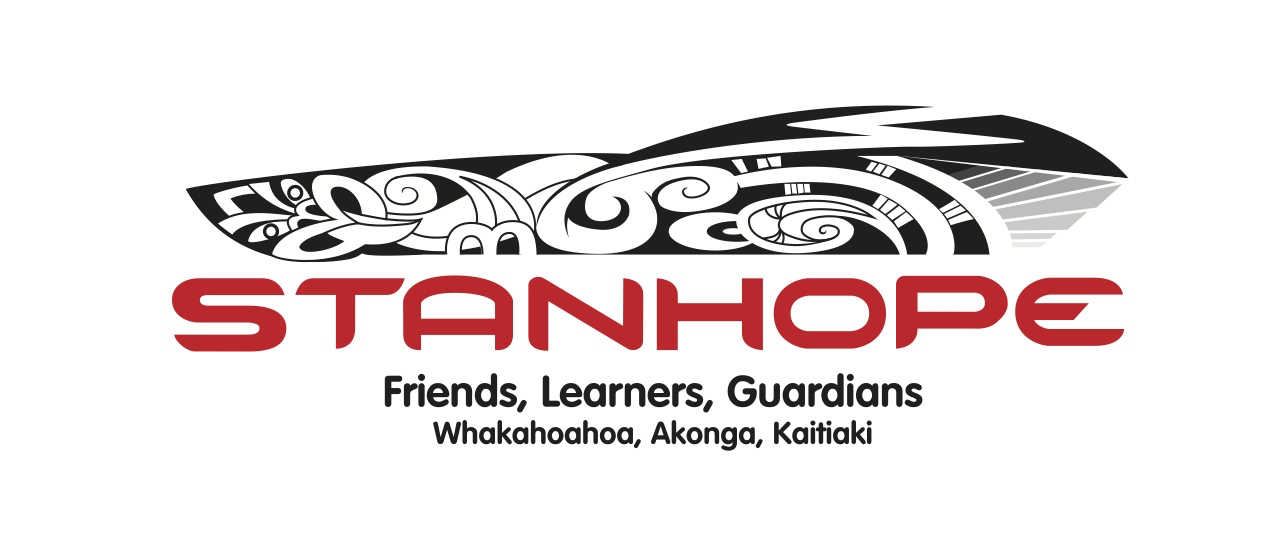 INTERNATIONAL STUDENT ENROLMENT FORMOFFICE USESTUDENT DETAILSAGENT DETAILS (if any)GUARDIAN IN NEW ZEALAND (person student is living with)EMERGENCY CONTACTS (Other than guardian)HEALTHPARENTAL PERMISSIONLEOTC CONSENT AND RISK DISCLOSUREFEES DECLARATIONRm No:Entry Date to SRS:Passport SightedYear:Finishing Date:Visa SightedTeacher:Enrolment No:ICT Form SignedPastoral Caregiver:NSN No:Payment ReceivedHouse:Family Name:Christian Name:Preferred Name:Date of Birth:Gender:           M     /      F(please circle)Ethnicity:Country of Birth:Home Language:Passport No:Date of Entry to NZ:Student Visa/PermitDate of Issue:Student Visa/PermitDate of Expiry:Agency:Family Name:Christian Name:Residential Address:Residential Address:Residential Address:Mobile No:Work No:Email Address:PARENTCONTACT INFORMATIONFamily Name:Christian Name:Relationship to Child:Residential Address:(if different from above)Residential Address:(if different from above)Email Address:Mobile No:Work No:Occupation:PARENT CONTACT INFORMATIONFamily Name:Christian Name:Relationship to Child:Residential Address:(if different from above)Residential Address:(if different from above)Email Address:Mobile No:Work No:Occupation:Name:Relationship to student:Address:Address:Mobile No:Email Address:Name:Mobile No:Relationship to Child:Name:Mobile No:Relationship to Child:Medical/Personal Information (Please list any relevant medical information we should be aware of, eg asthma, allergies, etc):Medical/Personal Information (Please list any relevant medical information we should be aware of, eg asthma, allergies, etc):Medical/Personal Information (Please list any relevant medical information we should be aware of, eg asthma, allergies, etc):Medications:Medications:Medications:Phone No:Email Address:Expiry Date:☐I agree to Stanhope Road School being able to take/use photos of my child on the Stanhope Road School website, school Facebook Page and on their classroom blog.  I acknowledge that in certain school activities or settings, it is not practical to avoid photos of individuals being taken or to blank out individuals within group photos.I agree to Stanhope Road School being able to take/use photos of my child on the Stanhope Road School website, school Facebook Page and on their classroom blog.  I acknowledge that in certain school activities or settings, it is not practical to avoid photos of individuals being taken or to blank out individuals within group photos.☐I do not agree to Stanhope Road School being able to take/use photos of my child.I do not agree to Stanhope Road School being able to take/use photos of my child.☐I agree to Stanhope Road School administering Panadol to my child if necessaryI agree to Stanhope Road School administering Panadol to my child if necessary☐I do not agree to Stanhope Road School giving Panadol to my child without my verbal consent.I do not agree to Stanhope Road School giving Panadol to my child without my verbal consent.Signed (Parent/Caregiver):Signed (Parent/Caregiver):Date:☐I agree to my child taking part in each LEOTC (Learning Education Outside the Classroom) event held.  I agree to their participation in the events.  I acknowledge the need for them to behave responsibly.  If my child is involved in a serious disciplinary problem as determined by the school, including the use of illegal substances and/or alcohol, or actions that threaten the safety of others, he/she will be sent home at my expense.I understand that there are risks associated with involvement in LEOTC events and that these risks cannot be completely eliminated.  I understand that the school will identify any foreseeable risks or hazards and implement standard practice risk assessment management procedures to eliminate, isolate or minimize those hazards to the extent reasonably practicable.  I understand that my child has been involved in the development of safety procedures.  I know that that I am able to ask any questions of the school about the activities my child will be involved in to gain a better understanding of the risks involved.I agree to my child receiving any emergency medical, dental or surgical treatment, including anaesthetic or blood transfusion, as considered necessary by medical or related authorities present.  Any medical, dental, surgical or ancillary costs not covered by ACC or community services card will be paid for by me.I agree to my child taking part in each LEOTC (Learning Education Outside the Classroom) event held.  I agree to their participation in the events.  I acknowledge the need for them to behave responsibly.  If my child is involved in a serious disciplinary problem as determined by the school, including the use of illegal substances and/or alcohol, or actions that threaten the safety of others, he/she will be sent home at my expense.I understand that there are risks associated with involvement in LEOTC events and that these risks cannot be completely eliminated.  I understand that the school will identify any foreseeable risks or hazards and implement standard practice risk assessment management procedures to eliminate, isolate or minimize those hazards to the extent reasonably practicable.  I understand that my child has been involved in the development of safety procedures.  I know that that I am able to ask any questions of the school about the activities my child will be involved in to gain a better understanding of the risks involved.I agree to my child receiving any emergency medical, dental or surgical treatment, including anaesthetic or blood transfusion, as considered necessary by medical or related authorities present.  Any medical, dental, surgical or ancillary costs not covered by ACC or community services card will be paid for by me.☐I do not agree to my child taking part in any LEOTC event held.I do not agree to my child taking part in any LEOTC event held.Signed (Parent/Caregiver):Signed (Parent/Caregiver):Date:I understand that all fees paid are non-refundable if the student leaves before the end of the tuition period.  Full payment is to be made in advance.I understand that all fees paid are non-refundable if the student leaves before the end of the tuition period.  Full payment is to be made in advance.Signed (Parent/Caregiver):Date: